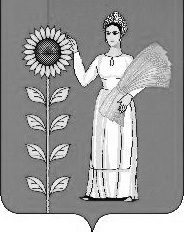 СОВЕТ ДЕПУТАТОВ СЕЛЬСКОГО ПОСЕЛЕНИЯ НОВОЧЕРКУТИНСКИЙ СЕЛЬСОВЕТДобринского муниципального района Липецкой области Российской ФедерацииРЕШЕНИЕ64 сессия09.10.2014г.			с. Новочеркутино			№ 183-рсО внесении изменений в Бюджет сельского поселенияНовочеркутинский  сельсовет Добринского муниципальногорайона Липецкой области Российской Федерациина 2014 год и плановый период 2015- 2016 годов                 Рассмотрев представленный Администрацией сельского поселения Новочеркутинский сельсовет проект решения «О внесении изменений в «Бюджет сельского поселения Новочеркутинский сельсовет Добринского муниципального района Липецкой области Российской Федерации на 2014год и плановый период 2015 - 2016 годов»,   руководствуясь Положением «О бюджетном процессе сельского поселения Новочеркутинский сельсовет», принятое решением Совета депутатов сельского поселения Новочеркутинский сельсовет  и Уставом сельского поселения Новочеркутинский сельсовет, учитывая решение постоянной комиссий по экономике, бюджету и муниципальной собственности Совет депутатов сельского поселения      РЕШИЛ:1.Принять изменения в «Бюджет сельского поселения Новочеркутинский сельсовет Добринского муниципального района Липецкой области Российской Федерации на 2014 год и плановый период 2015 - 2016 годов» (утвержденный решением Совета депутатов сельского поселения 162-рс от 20.12.2013г., № 166-рс от 22.01.2014г, №170-рс от 17.03.2014г , 176-рс от 25.04.2014 г.,179-рс от 08.07.2014г,180-рс от 18.08.2014г,).2.Направить указанный нормативный правовой акт главе сельского поселения для подписания и официального обнародования.3.Настоящее решение вступает в силу со дня его официального обнародования.Председатель Совета депутатов сельского поселения Новочеркутинскийсельсовет .                                                                                 И.С. ПытинПриняты                                                          решением Совета депутатов сельского                                                          поселения Новочеркутинский сельсовет                                                                 от   09.10.2014г. № 183-рсИЗМЕНЕНИЯв «Бюджет сельского поселения Новочеркутинский сельсовет Добринского муниципального района Липецкой области Российской Федерации на 2014 год и плановый период 2015 - 2016 годов»(принятый решением Совета депутатов сельского поселения № 162-рс от 20.12.2013г.,  № 166-рс от 22.01.2014, №170–рс от 17.03.2014г , 176-рс от 25.04.2014 г.,179-рс от 08.07.2014,180-рс от 18.08.2014г).          1 .Внести в бюджет сельского  поселения на 2014 г и плановый период 2015-2016 г следующие изменения:             В статью 1:              п.1:       в части 1 (цифры «7 829128,98» заменить цифрами «7 981 128,98 »);      в  части 2 (цифры «8 526 360,98» заменить  цифрами «8 678 360,98 »)            2.  Приложение   «Перечень главных администраторов  источников внутреннего финансирования дефицита бюджета сельского поселения на 2014 года и плановый период 2015 и 2016 годов»  изложить в новой редакции согласно Приложения 1.            3. Приложение  «Объем доходов по бюджету сельского поселения Новочеркутинский сельсовет на 2014 год» изложить в новой редакции согласно Приложения 2.             4. Приложение  «Распределение бюджетных ассигнований сельского поселения по разделам и подразделам классификации расходов бюджетов Российской Федерации на 2014 год» изложить в новой редакции согласно Приложения 3. 5. Приложение  «Ведомственная структура расходов бюджета  сельского поселения на 2014 год» изложить в новой редакции согласно Приложения 4.6. Приложение  «Распределение расходов бюджета сельского поселения по разделам, подразделам, целевым статьям и видам расходов классификации расходов бюджетов Российской Федерации на 2014 год» изложить в новой редакции согласно Приложения 5.Глава сельского поселения Новочеркутинский сельсовет                                               И.С. ПытинПриложение 3к изменениям в бюджет сельского поселения                                                                                           Новочеркутинский сельсовет  на 2014г. и                                                                                 плановый период 2015 и 2016годов»Распределение бюджетных ассигнований сельского поселения по разделам и подразделам классификации расходов бюджетов Российской Федерации на 2014 год                                                                                                            (в рублях)Приложение 4к изменениям в бюджет сельского поселения                                                                                           Новочеркутинский сельсовет  на 2014г. и                                                                                 плановый период 2015 и 2016годов»ВЕДОМСТВЕННАЯ СТРУКТУРАрасходов бюджета сельского поселения на 2014 год                                                                                                                       (в рублях)Приложение 5к изменению в бюджет сельского поселения Новочеркутинский сельсовет на 2014г. и плановый период 2015 и 2016годов»Распределение расходов бюджета сельского поселения по разделам, подразделам, целевым статьям и группам  видам расходов классификации расходов бюджетов Российской Федерации на 2014 год                                                                                                                                                                                                                                                                                                                                                    (в рублях) Приложение  1к  изменениям в бюджет  сельского поселения Новочеркутинский сельсовет на 2014 год 
и на плановый период 2015-2016 годов»Приложение  1к  изменениям в бюджет  сельского поселения Новочеркутинский сельсовет на 2014 год 
и на плановый период 2015-2016 годов»ПЕРЕЧЕНЬ ГЛАВНЫХ АДМИНИСТРАТОРОВ ИСТОЧНИКОВ ВНУТРЕННЕГО ФИНАНСИРОВАНИЯ ДЕФИЦИТА БЮДЖЕТА СЕЛЬСКОГО ПОСЕЛЕНИЯ НА 2014 ГОД И НА ПЛАНОВЫЙПЕРИОД 2015 И 2016 ГОДОВПриложение  2                                                                                                  к  изменениям в бюджет  сельского                                                            поселения Новочеркутинский сельсовет на 2014 год                                                                                        и на плановый период 2015-2016 годов»Объем доходов по бюджету сельского поселения                                                                                                                         Новочеркутинский сельсовет  на 2014 годПЕРЕЧЕНЬ ГЛАВНЫХ АДМИНИСТРАТОРОВ ИСТОЧНИКОВ ВНУТРЕННЕГО ФИНАНСИРОВАНИЯ ДЕФИЦИТА БЮДЖЕТА СЕЛЬСКОГО ПОСЕЛЕНИЯ НА 2014 ГОД И НА ПЛАНОВЫЙПЕРИОД 2015 И 2016 ГОДОВПриложение  2                                                                                                  к  изменениям в бюджет  сельского                                                            поселения Новочеркутинский сельсовет на 2014 год                                                                                        и на плановый период 2015-2016 годов»Объем доходов по бюджету сельского поселения                                                                                                                         Новочеркутинский сельсовет  на 2014 годПЕРЕЧЕНЬ ГЛАВНЫХ АДМИНИСТРАТОРОВ ИСТОЧНИКОВ ВНУТРЕННЕГО ФИНАНСИРОВАНИЯ ДЕФИЦИТА БЮДЖЕТА СЕЛЬСКОГО ПОСЕЛЕНИЯ НА 2014 ГОД И НА ПЛАНОВЫЙПЕРИОД 2015 И 2016 ГОДОВПриложение  2                                                                                                  к  изменениям в бюджет  сельского                                                            поселения Новочеркутинский сельсовет на 2014 год                                                                                        и на плановый период 2015-2016 годов»Объем доходов по бюджету сельского поселения                                                                                                                         Новочеркутинский сельсовет  на 2014 годПЕРЕЧЕНЬ ГЛАВНЫХ АДМИНИСТРАТОРОВ ИСТОЧНИКОВ ВНУТРЕННЕГО ФИНАНСИРОВАНИЯ ДЕФИЦИТА БЮДЖЕТА СЕЛЬСКОГО ПОСЕЛЕНИЯ НА 2014 ГОД И НА ПЛАНОВЫЙПЕРИОД 2015 И 2016 ГОДОВПриложение  2                                                                                                  к  изменениям в бюджет  сельского                                                            поселения Новочеркутинский сельсовет на 2014 год                                                                                        и на плановый период 2015-2016 годов»Объем доходов по бюджету сельского поселения                                                                                                                         Новочеркутинский сельсовет  на 2014 годПЕРЕЧЕНЬ ГЛАВНЫХ АДМИНИСТРАТОРОВ ИСТОЧНИКОВ ВНУТРЕННЕГО ФИНАНСИРОВАНИЯ ДЕФИЦИТА БЮДЖЕТА СЕЛЬСКОГО ПОСЕЛЕНИЯ НА 2014 ГОД И НА ПЛАНОВЫЙПЕРИОД 2015 И 2016 ГОДОВПриложение  2                                                                                                  к  изменениям в бюджет  сельского                                                            поселения Новочеркутинский сельсовет на 2014 год                                                                                        и на плановый период 2015-2016 годов»Объем доходов по бюджету сельского поселения                                                                                                                         Новочеркутинский сельсовет  на 2014 годПЕРЕЧЕНЬ ГЛАВНЫХ АДМИНИСТРАТОРОВ ИСТОЧНИКОВ ВНУТРЕННЕГО ФИНАНСИРОВАНИЯ ДЕФИЦИТА БЮДЖЕТА СЕЛЬСКОГО ПОСЕЛЕНИЯ НА 2014 ГОД И НА ПЛАНОВЫЙПЕРИОД 2015 И 2016 ГОДОВПриложение  2                                                                                                  к  изменениям в бюджет  сельского                                                            поселения Новочеркутинский сельсовет на 2014 год                                                                                        и на плановый период 2015-2016 годов»Объем доходов по бюджету сельского поселения                                                                                                                         Новочеркутинский сельсовет  на 2014 годПЕРЕЧЕНЬ ГЛАВНЫХ АДМИНИСТРАТОРОВ ИСТОЧНИКОВ ВНУТРЕННЕГО ФИНАНСИРОВАНИЯ ДЕФИЦИТА БЮДЖЕТА СЕЛЬСКОГО ПОСЕЛЕНИЯ НА 2014 ГОД И НА ПЛАНОВЫЙПЕРИОД 2015 И 2016 ГОДОВПриложение  2                                                                                                  к  изменениям в бюджет  сельского                                                            поселения Новочеркутинский сельсовет на 2014 год                                                                                        и на плановый период 2015-2016 годов»Объем доходов по бюджету сельского поселения                                                                                                                         Новочеркутинский сельсовет  на 2014 годПЕРЕЧЕНЬ ГЛАВНЫХ АДМИНИСТРАТОРОВ ИСТОЧНИКОВ ВНУТРЕННЕГО ФИНАНСИРОВАНИЯ ДЕФИЦИТА БЮДЖЕТА СЕЛЬСКОГО ПОСЕЛЕНИЯ НА 2014 ГОД И НА ПЛАНОВЫЙПЕРИОД 2015 И 2016 ГОДОВПриложение  2                                                                                                  к  изменениям в бюджет  сельского                                                            поселения Новочеркутинский сельсовет на 2014 год                                                                                        и на плановый период 2015-2016 годов»Объем доходов по бюджету сельского поселения                                                                                                                         Новочеркутинский сельсовет  на 2014 год(в рублях)Код бюджетной классификацииНаименование показателейНаименование показателейСумма                           .Код бюджетной классификацииНаименование показателейНаименование показателейСумма                           .Налоговые доходыНалоговые доходы4 460 430101 02000 00 0000 110Налог на доходы с физических лицНалог на доходы с физических лиц1 577 000103 02000 00 0000 110Акцизы на автомобильный и прямогонный бензин, дизельное топливо, моторные масла для дизельных и (или) карбюраторных (инжекторных) двигателей, подлежащих зачислению в местный бюджетАкцизы на автомобильный и прямогонный бензин, дизельное топливо, моторные масла для дизельных и (или) карбюраторных (инжекторных) двигателей, подлежащих зачислению в местный бюджет539 860106 01000 00 0000 110Налог на имущество с физических лицНалог на имущество с физических лиц24 570105 01000 00 0000 110Налог, взимаемый в связи с применением упрощенной системы налогообложенияНалог, взимаемый в связи с применением упрощенной системы налогообложения1 681 000105 03000 00 0000 110Единый сельскохозяйственный налогЕдиный сельскохозяйственный налог120 000106 06000 00 0000 110Земельный налогЗемельный налог504 000108 04000 00 0000 110Государственная пошлинаГосударственная пошлина14 000Неналоговые доходыНеналоговые доходы1 468 700111 05010 00 0000 120Доходы, получаемые в виде арендной платы за участки, государственная собственность на которые не разграничена и которые расположены в границах городских округов, а также средства от продажи права на заключение договоров аренды указанных земельных участковДоходы, получаемые в виде арендной платы за участки, государственная собственность на которые не разграничена и которые расположены в границах городских округов, а также средства от продажи права на заключение договоров аренды указанных земельных участков1 438 600111 05030 00 0000 120Доходы от сдачи в аренду имущества, находящегося в оперативном управлении органов государственной власти, органов местного самоуправления, государственных внебюджетных фондов и созданных ими учрежденийДоходы от сдачи в аренду имущества, находящегося в оперативном управлении органов государственной власти, органов местного самоуправления, государственных внебюджетных фондов и созданных ими учреждений28 600111 05030 00 0000 120Доходы от реализации иного имущества, находящегося в собственности поселенийДоходы от реализации иного имущества, находящегося в собственности поселений  0114 06000 00 0000 000Доходы от продажи участков, государственная собственность на которые не разграниченаДоходы от продажи участков, государственная собственность на которые не разграничена1500100 00000 00 0000 000Итого собственных доходовИтого собственных доходов5 929 130202 01001 00 0000 151Дотация из областного фонда финансовой поддержки поселенийДотация из областного фонда финансовой поддержки поселений676 000202 01001 00 0000 151Дотация из районного фонда финансовой поддержки поселенийДотация из районного фонда финансовой поддержки поселений69 200202 03000 00 0000 151Субвенция бюджетам поселений на осуществление первичного воинского учета на территориях, где отсутствуют военные комиссариатыСубвенция бюджетам поселений на осуществление первичного воинского учета на территориях, где отсутствуют военные комиссариаты62 100202 01003 00 0000 151Дотация из областного фонда на поддержку мер по обеспечению сбалансированности местных бюджетовДотация из областного фонда на поддержку мер по обеспечению сбалансированности местных бюджетов2462002 02 02999 10 0000151Прочие субсидии бюджетам поселенийПрочие субсидии бюджетам поселений998 498,98200 00000 00 0000 000Безвозмездные поступления, всегоБезвозмездные поступления, всего2 051 998,98ВСЕГО ДОХОДОВВСЕГО ДОХОДОВ7 981 128,98 НаименованиеРазделПодразделСУММАВсего8678360,98Общегосударственные вопросы01002745089,98Функционирование высшего должностного лица субъекта РФ и муниципального образования0102552658Функционирование Правительства Российской Федерации, высших исполнительных органов государственной власти субъектов Российской Федерации, местных администраций01041818235Обеспечение деятельности финансовых, налоговых и таможенных органов и органов финансового (финансового- бюджетного) надзора010686210Другие общегосударственные вопросы0113287986,98Национальная оборона020062100Мобилизационная и вневосковая подготовка020362100Национальная экономика04001559860Дорожное хозяйство (дорожные фонды)0409539860Другие вопросы в области национальной экономики04121020000Жилищно-коммунальное хозяйство05001 863 058Коммунальное хозяйство0502       982573Благоустройство0503880485Культура, кинематография08002386753Культура08012386753Социальная политика100360000Социальное обеспечение населения100360000Физическая культура и спорт11001500Массовый спорт11021500НаименованиеГлавный распорядительРазделПодразделЦелевая статьяВид расходовСУММААдминистрация сельского поселения Новочеркутинский сельсовет Добринского муниципального района Липецкой области Российской Федерации, всего9118678360,98Общегосударственные вопросы9110100    2745089,98Функционирование высшего должностного лица субъекта Российской Федерации и муниципального образования9110102552658Руководство и управление в сфере установленных функций органов государственной власти субъектов Российской Федерации и органов местного самоуправления911010200 20000552658Глава местной администрации (исполнительно-рапорядительного органа муниципального образования)911010200 208 00552658Расходы на выплаты персоналу в целях обеспечения выполнения функций государственными (муниципальными) органами, казенными учреждениями, органами управления государственными внебюджетными фондами911010200 208 00100552658Функционирование Правительства Российской Федерации, высших исполнительных органов государственной власти субъектов Российской Федерации, местных администраций91101041818235Руководство и управление в сфере установленных функций органов государственной власти субъектов Российской Федерации и органов местного самоуправления9110104002 00 00                                              1778822Центральный аппарат9110104002 04 001778822Расходы на выполнение персоналу в целях обеспечения функций государственными (муниципальными) органами, казенными учреждениями, органами управления государственными внебюджетными фондами9110104002 04 00100609946Закупка товаров, работ, услуг для (государственных) муниципальных нужд9110104002 04 002001101204Иные бюджетные ассигнования9110104002 04 0080067672Межбюджетные трансферты9110104521 00 0039413Межбюджетные трансферты бюджетам муниципальных районов из бюджетов поселений и межбюджетные трансферты бюджетам поселений из бюджетов муниципальных районов на осуществление части полномочий по решению вопросов местного значения в соответствии с заключенным соглашением9110104521 06 0039413Межбюджетные трансферты9110104521 06 0050039413Обеспечение деятельности финансовых, налоговых и таможенных органов и органов финансового (финансового- бюджетного) надзора911010686210Межбюджетные трансферты9110106521000086210Межбюджетные трансферты бюджетам муниципальных районов из бюджетов поселений и межбюджетные трансферты бюджетам поселений из бюджетов муниципальных районов на осуществление части полномочий по решению вопросов местного значения в соответствии с заключенным соглашением9110106521 06 0086210Межбюджетные трансферты 9110106521 06 0050086210Другие общегосударственные вопросы9110113            287986,98Реализация государственных функций, связанных с общегосударственным управлением9110113092 00 00               254184Выполнение других обязательств государства9110113092 03 00254184Закупка товаров, работ, услуг для (государственных) муниципальных нужд9110113092 03 00200254184Межбюджетные трансферты9110113521 00 0021804Межбюджетные трансферты бюджетам муниципальных районов из бюджетов поселений и межбюджетные трансферты бюджетам поселений из бюджетов муниципальных районов на осуществление части полномочий по решению вопросов местного значения в соответствии с заключенным соглашением9110113521 06 0021804Межбюджетные трансферты 9110113521 06 0050021804Муниципальная программа сельского поселения «Устойчивое развитие территории  сельского поселения Новочеркутинский сельсовет на 2014-2020 гг»9110113010 00 0011998,98Подпрограмма «Развитие социальной сферы на территории сельского поселения Новочеркутинский сельсовет»9110113012 00 005600Реализация направления расходов в рамках подпрограммы  «Развитие социальной сферы на территории сельского поселения Новочеркутинский сельсовет муниципальной программы сельского поселения "Устойчивое развитие территории сельского поселения Новочеркутинский сельсовет на 2014-2020гг."»911011301229995600Закупка товаров, работ, услуг для (государственных) муниципальных нужд911011301229992005600Подпрограмма «Обеспечение реализации муниципальной политики на территории сельского поселения Новочеркутинский сельсовет»9110113014 00 006398,98Приобретение услуг по сопровождению сетевого программного обеспечения по электронному ведению похозяйственного учета в сельских поселениях в рамках подпрограммы «Обеспечение реализации муниципальной политики на территории сельского поселения Новочеркутинский сельсовет» муниципальной программы сельского поселения "Устойчивое развитие территории сельского поселения Новочеркутинский сельсовет на 2014-2020 годы».9110113014 86 276398,98Закупка товаров, работ, услуг для (государственных) муниципальных нужд9110113014 86 27 2006398,98Национальная оборона911020062100Мобилизационная и вневойсковая подготовка911020362100Осуществление первичных полномочий9110203522 00 0062100Осуществление первичного воинского учета на территориях, где отсутствуют военные комиссариаты9110203522 51 1862100Расходы на выплату персоналу в целях обеспечения выполнения функций государственными (муниципальными) органами, казенными учреждениями, органами управления государственными внебюджетными фондами9110203522 51 1810051980Закупка товаров, работ и услуг для (государственных) муниципальных нужд9110203522 51 1820010120Национальная экономика91104001559860Дорожное хозяйство (дорожные фонды)9110409539860Муниципальная программа сельского поселения "Устойчивое развитие территорий сельского поселения" Новочеркутинский сельсовет на 2014-2020гг.9110409010 00 00539860Подпрограмма "Обеспечение населения качественной, развитой инфраструктурой и повышение уровня благоустройства территории сельского поселения Новочеркутинский сельсовет"9110409013 00 00539860Реализация направления расходов в рамках подпрограммы "Обеспечение населения качественной, развитой инфраструктурой и повышение уровня благоустройства территории сельского поселения Новочеркутинский сельсовет" муниципальной программы "Устойчивое развитие территории сельского поселения Новочеркутинский сельсовет на 2014-2020 гг"9110409013 99 99539860Закупка товаров, работ и услуг для (государственных) муниципальных нужд9110409013 99 99200539860Другие вопросы в области национальной экономики9110412         1020 000Муниципальная программа сельского поселения "Устойчивое развитие территорий сельского поселения "Новочеркутинский сельсовет на 2014-2020гг.9110412010 00 001020000Подпрограмма "Обеспечение реализации муниципальной политики на территории сельского поселения Новочеркутинский сельсовет"9110412014 00 00120000Реализация направления расходов в рамках подпрограммы "Обеспечение реализации муниципальной политики на территории сельского поселения Новочеркутинский сельсовет" муниципальной программы                            "Устойчивое развитие территорий сельского поселения  Новочеркутинский сельсовет на 2014-2020 гг"9110412014 99 99120000Закупка товаров, работ и услуг для (государственных) муниципальных нужд9110412014 99 99200120000Мероприятия по подготовке генеральных планов,правил землепользования и застройки и документации по планировке территории сельского поселения  в рамках подпрограммы «Обеспечение реализации муниципальной политики на территории сельского поселения Новочеркутинский сельсовет»муниципальной программы «Устойчивое развитие територии сельского поселения Новочеркутинский сельсовет на 2014-2020 годы» 9110412014 86 02900000Закупка товаров, работ и услуг для (государственных) муниципальных нужд9110412014 86 02200900000Жилищно-коммунальное хозяйство9110500         1 863 058Коммунальное хозяйство9110502       982573Муниципальная программа сельского поселения "Устойчивое развитие территорий сельского поселения Новочеркутинский сельсовет на 2014-2020гг.9110502010 00  00        982573Подпрограмма "Обеспечение населения качественной, развитой инфраструктурой и повышение уровня благоустройства территории сельского поселения Новочеркутинский сельсовет"9110502016 00 00        982573Реализация направления расходов в рамках подпрограммы "Обеспечение населения качественной, развитой инфраструктурой и повышение уровня благоустройства территории сельского поселения Новочеркутинский сельсовет" муниципальной программы сельского поселения "Устойчивое развитие территорий сельского поселения Новочеркутинский сельсовет на 2014-2020гг.9110502016 99 99       982573Закупка товаров, работ и услуг для государственных (муниципальных) нужд9110502016 99 99200        982573Благоустройство9110503880485Муниципальная программа сельского поселения "Устойчивое развитие территорий сельского поселения Новочеркутинский сельсовет на 2014-2020гг.9110503010 00 00880485Подпрограмма "Обеспечение населения качественной, развитой инфраструктурой и повышение уровня благоустройства территории сельского поселения Новочеркутинский сельсовет"9110503017 00 00880485Уличное освещение в рамках подпрограммы "Обеспечение населения качественной, развитой инфраструктурой и повышение уровня благоустройства территории сельского поселения Новочеркутинский сельсовет" муниципальной программы сельского поселения "Устойчивое развитие территории сельского поселения" Новочеркутинский сельсовет на 2014-2020гг.9110503017 20 01320000Закупка товаров, работ и услуг для (государственных) муниципальных нужд9110503017 20 01200320000Прочие мероприятия по благоустройству в рамках подпрограммы "Обеспечение населения качественной, развитой инфраструктурой и повышение уровня благоустройства территории сельского поселения Новочеркутинский сельсовет" муниципальной программы сельского поселения "Устойчивое развитие территории сельского поселения" Новочеркутинский сельсовет на 2014-2020гг.9110503017 20 04560485Закупка товаров, работ и услуг для (государственных) муниципальных нужд9110503017 20 04200560485Культура, кинематография9110800               2386753Культура9110801        2386753Муниципальная программа сельского поселения «Устойчивое развитие территории сельского поселения Новочеркутинский сельсовет Добринского муниципального района на 2014-2020 г»9110801010 00 0092100Подпрограмма «Развитие социальной сферы на территории сельского поселения Новочеркутинский сельсовет Добринского муниципального района » 9110801012 00 00 92100Расходы на повышение оплаты труда работникам культуры муниципальных учреждений в рамках подпрограммы «Развитие социальной сферы на территории сельского поселения Новочеркутинский сельсовет Добринского муниципального района » муниципальной программы сельского поселения «Устойчивое развитие территории сельского поселения Новочеркутинский сельсовет Добринского муниципального района на 2014-2020 г»9110801012863092100Предоставление субсидий бюджетным, автономным учреждениям и иным некоммерческим организациям9110801012 86 30 60092100Учреждения культуры и мероприятия в сфере культуры и кинематографии9110801440 00 001933049Обеспечение деятельности подведомственных учреждений9110801440 99 001933049Предоставление субсидий бюджетным, автономным учреждениям и иным некоммерческим организациям9110801440 99 006001933049Библиотеки9110801442 00 00361604Обеспечение деятельности подведомственных учреждений9110801442 99 00361604Предоставление субсидий бюджетным, автономным учреждениям и иным некоммерческим организациям9110801442 99 00600361604Социальная политика911100360000Социальное обеспечение населения911100360000Резервные фонды9111003007000060000Резервные фонды местных администраций9111003007050060000Иные бюджетные ассигнования9111003007050080060000Резервные средства9111003007050087060000Физическая культура и спорт91111001500Массовый спорт91111021500Муниципальная программа сельского поселения "Устойчивое развитие территории сельского поселения  Новочеркутинский сельсовет на 2014-2020гг.9111102010 00 001500Подпрограмма "Развитие социальной сферы на территории сельского поселения Новочеркутинский сельсовет"9111102018 00 001500Реализация направления расходов в рамках подпрограммы "Развитие социальной сферы на территории сельского поселения Новочеркутинский сельсовет" муниципальной программы "Устойчивое развитие территории сельского поселения  Новочеркутинский сельсовет на 2014-2020гг.9111102018 99 991500Закупка товаров, работ и услуг для (государственных) муниципальных нужд9111102018 99 992001500НаименованиеГлавный распорядительРазделПодразделЦелевая статьяВид расходовСУММААдминистрация сельского поселения Новочеркутинский сельсовет Добринского муниципального района Липецкой области Российской Федерации, всего9118678360,98Общегосударственные вопросы9110100    2745089,98Функционирование высшего должностного лица субъекта Российской Федерации и муниципального образования9110102552658Руководство и управление в сфере установленных функций органов государственной власти субъектов Российской Федерации и органов местного самоуправления911010200 20000552658Глава местной администрации (исполнительно-рапорядительного органа муниципального образования)911010200 208 00552658Расходы на выплаты персоналу в целях обеспечения выполнения функций государственными (муниципальными) органами, казенными учреждениями, органами управления государственными внебюджетными фондами911010200 208 00100552658Функционирование Правительства Российской Федерации, высших исполнительных органов государственной власти субъектов Российской Федерации, местных администраций91101041818235Руководство и управление в сфере установленных функций органов государственной власти субъектов Российской Федерации и органов местного самоуправления9110104002 00 00                                              1778822Центральный аппарат9110104002 04 001778822Расходы на выполнение персоналу в целях обеспечения функций государственными (муниципальными) органами, казенными учреждениями, органами управления государственными внебюджетными фондами9110104002 04 00100609946Закупка товаров, работ, услуг для (государственных) муниципальных нужд9110104002 04 002001101204Иные бюджетные ассигнования9110104002 04 0080067672Межбюджетные трансферты9110104521 00 0039413Межбюджетные трансферты бюджетам муниципальных районов из бюджетов поселений и межбюджетные трансферты бюджетам поселений из бюджетов муниципальных районов на осуществление части полномочий по решению вопросов местного значения в соответствии с заключенным соглашением9110104521 06 0039413Межбюджетные трансферты9110104521 06 0050039413Обеспечение деятельности финансовых, налоговых и таможенных органов и органов финансового (финансового- бюджетного) надзора911010686210Межбюджетные трансферты9110106521000086210Межбюджетные трансферты бюджетам муниципальных районов из бюджетов поселений и межбюджетные трансферты бюджетам поселений из бюджетов муниципальных районов на осуществление части полномочий по решению вопросов местного значения в соответствии с заключенным соглашением9110106521 06 0086210Межбюджетные трансферты 9110106521 06 0050086210Другие общегосударственные вопросы9110113            287986,98Реализация государственных функций, связанных с общегосударственным управлением9110113092 00 00               254184Выполнение других обязательств государства9110113092 03 00254184Закупка товаров, работ, услуг для (государственных) муниципальных нужд9110113092 03 00200254184Межбюджетные трансферты9110113521 00 0021804Межбюджетные трансферты бюджетам муниципальных районов из бюджетов поселений и межбюджетные трансферты бюджетам поселений из бюджетов муниципальных районов на осуществление части полномочий по решению вопросов местного значения в соответствии с заключенным соглашением9110113521 06 0021804Межбюджетные трансферты 9110113521 06 0050021804Муниципальная программа сельского поселения «Устойчивое развитие территории  сельского поселения Новочеркутинский сельсовет на 2014-2020 гг»9110113010 00 0011998,98Подпрограмма «Развитие социальной сферы на территории сельского поселения Новочеркутинский сельсовет»9110113012 00 005600Реализация направления расходов в рамках подпрограммы  «Развитие социальной сферы на территории сельского поселения Новочеркутинский сельсовет муниципальной программы сельского поселения "Устойчивое развитие территории сельского поселения Новочеркутинский сельсовет на 2014-2020гг."»911011301229995600Закупка товаров, работ, услуг для (государственных) муниципальных нужд911011301229992005600Подпрограмма «Обеспечение реализации муниципальной политики на территории сельского поселения Новочеркутинский сельсовет»9110113014 00 006398,98Приобретение услуг по сопровождению сетевого программного обеспечения по электронному ведению похозяйственного учета в сельских поселениях в рамках подпрограммы «Обеспечение реализации муниципальной политики на территории сельского поселения Новочеркутинский сельсовет» муниципальной программы сельского поселения "Устойчивое развитие территории сельского поселения Новочеркутинский сельсовет на 2014-2020 годы».9110113014 86 276398,98Закупка товаров, работ, услуг для (государственных) муниципальных нужд9110113014 86 27 2006398,98Национальная оборона911020062100Мобилизационная и вневойсковая подготовка911020362100Осуществление первичных полномочий9110203522 00 0062100Осуществление первичного воинского учета на территориях, где отсутствуют военные комиссариаты9110203522 51 1862100Расходы на выплату персоналу в целях обеспечения выполнения функций государственными (муниципальными) органами, казенными учреждениями, органами управления государственными внебюджетными фондами9110203522 51 1810051980Закупка товаров, работ и услуг для (государственных) муниципальных нужд9110203522 51 1820010120Национальная экономика91104001559860Дорожное хозяйство (дорожные фонды)9110409539860Муниципальная программа сельского поселения "Устойчивое развитие территорий сельского поселения" Новочеркутинский сельсовет на 2014-2020гг.9110409010 00 00539860Подпрограмма "Обеспечение населения качественной, развитой инфраструктурой и повышение уровня благоустройства территории сельского поселения Новочеркутинский сельсовет"9110409013 00 00539860Реализация направления расходов в рамках подпрограммы "Обеспечение населения качественной, развитой инфраструктурой и повышение уровня благоустройства территории сельского поселения Новочеркутинский сельсовет" муниципальной программы "Устойчивое развитие территории сельского поселения Новочеркутинский сельсовет на 2014-2020 гг"9110409013 99 99539860Закупка товаров, работ и услуг для (государственных) муниципальных нужд9110409013 99 99200539860Другие вопросы в области национальной экономики9110412         1020 000Муниципальная программа сельского поселения "Устойчивое развитие территорий сельского поселения "Новочеркутинский сельсовет на 2014-2020гг.9110412010 00 001020000Подпрограмма "Обеспечение реализации муниципальной политики на территории сельского поселения Новочеркутинский сельсовет"9110412014 00 00120000Реализация направления расходов в рамках подпрограммы "Обеспечение реализации муниципальной политики на территории сельского поселения Новочеркутинский сельсовет" муниципальной программы                            "Устойчивое развитие территорий сельского поселения  Новочеркутинский сельсовет на 2014-2020 гг"9110412014 99 99120000Закупка товаров, работ и услуг для (государственных) муниципальных нужд9110412014 99 99200120000Мероприятия по подготовке генеральных планов,правил землепользования и застройки и документации по планировке территории сельского поселения  в рамках подпрограммы «Обеспечение реализации муниципальной политики на территории сельского поселения Новочеркутинский сельсовет»муниципальной программы «Устойчивое развитие територии сельского поселения Новочеркутинский сельсовет на 2014-2020 годы» 9110412014 86 02900000Закупка товаров, работ и услуг для (государственных) муниципальных нужд9110412014 86 02200900000Жилищно-коммунальное хозяйство9110500         1 863 058Коммунальное хозяйство9110502       982573Муниципальная программа сельского поселения "Устойчивое развитие территорий сельского поселения Новочеркутинский сельсовет на 2014-2020гг.9110502010 00  00        982573Подпрограмма "Обеспечение населения качественной, развитой инфраструктурой и повышение уровня благоустройства территории сельского поселения Новочеркутинский сельсовет"9110502016 00 00        982573Реализация направления расходов в рамках подпрограммы "Обеспечение населения качественной, развитой инфраструктурой и повышение уровня благоустройства территории сельского поселения Новочеркутинский сельсовет" муниципальной программы сельского поселения "Устойчивое развитие территорий сельского поселения Новочеркутинский сельсовет на 2014-2020гг.9110502016 99 99       982573Закупка товаров, работ и услуг для государственных (муниципальных) нужд9110502016 99 99200        982573Благоустройство9110503880485Муниципальная программа сельского поселения "Устойчивое развитие территорий сельского поселения Новочеркутинский сельсовет на 2014-2020гг.9110503010 00 00880485Подпрограмма "Обеспечение населения качественной, развитой инфраструктурой и повышение уровня благоустройства территории сельского поселения Новочеркутинский сельсовет"9110503017 00 00880485Уличное освещение в рамках подпрограммы "Обеспечение населения качественной, развитой инфраструктурой и повышение уровня благоустройства территории сельского поселения Новочеркутинский сельсовет" муниципальной программы сельского поселения "Устойчивое развитие территории сельского поселения" Новочеркутинский сельсовет на 2014-2020гг.9110503017 20 01320000Закупка товаров, работ и услуг для (государственных) муниципальных нужд9110503017 20 01200320000Прочие мероприятия по благоустройству в рамках подпрограммы "Обеспечение населения качественной, развитой инфраструктурой и повышение уровня благоустройства территории сельского поселения Новочеркутинский сельсовет" муниципальной программы сельского поселения "Устойчивое развитие территории сельского поселения" Новочеркутинский сельсовет на 2014-2020гг.9110503017 20 04560485Закупка товаров, работ и услуг для (государственных) муниципальных нужд9110503017 20 04200560485Культура, кинематография9110800               2386753Культура9110801        2386753Муниципальная программа сельского поселения «Устойчивое развитие территории сельского поселения Новочеркутинский сельсовет Добринского муниципального района на 2014-2020 г»9110801010 00 0092100Подпрограмма «Развитие социальной сферы на территории сельского поселения Новочеркутинский сельсовет Добринского муниципального района » 9110801012 00 00 92100Расходы на повышение оплаты труда работникам культуры муниципальных учреждений в рамках подпрограммы «Развитие социальной сферы на территории сельского поселения Новочеркутинский сельсовет Добринского муниципального района » муниципальной программы сельского поселения «Устойчивое развитие территории сельского поселения Новочеркутинский сельсовет Добринского муниципального района на 2014-2020 г»9110801012863092100Предоставление субсидий бюджетным, автономным учреждениям и иным некоммерческим организациям9110801012 86 30 60092100Учреждения культуры и мероприятия в сфере культуры и кинематографии9110801440 00 001933049Обеспечение деятельности подведомственных учреждений9110801440 99 001933049Предоставление субсидий бюджетным, автономным учреждениям и иным некоммерческим организациям9110801440 99 006001933049Библиотеки9110801442 00 00361604Обеспечение деятельности подведомственных учреждений9110801442 99 00361604Предоставление субсидий бюджетным, автономным учреждениям и иным некоммерческим организациям9110801442 99 00600361604Социальная политика911100360000Социальное обеспечение населения911100360000Резервные фонды9111003007000060000Резервные фонды местных администраций9111003007050060000Иные бюджетные ассигнования9111003007050080060000Резервные средства9111003007050087060000Физическая культура и спорт91111001500Массовый спорт91111021500Муниципальная программа сельского поселения "Устойчивое развитие территории сельского поселения  Новочеркутинский сельсовет на 2014-2020гг.9111102010 00 001500Подпрограмма "Развитие социальной сферы на территории сельского поселения Новочеркутинский сельсовет"9111102018 00 001500Реализация направления расходов в рамках подпрограммы "Развитие социальной сферы на территории сельского поселения Новочеркутинский сельсовет" муниципальной программы "Устойчивое развитие территории сельского поселения  Новочеркутинский сельсовет на 2014-2020гг.9111102018 99 991500Закупка товаров, работ и услуг для (государственных) муниципальных нужд9111102018 99 992001500